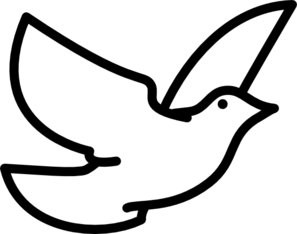    Come Holy Spirit   Come Holy Spirit